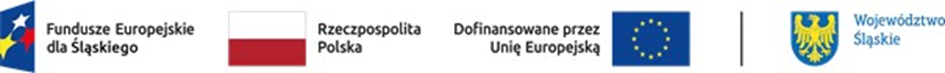 Nazwa Wnioskodawcy		OŚWIADCZENIE O UDZIELENIU LICENCJI NIEWYŁĄCZNEJNiniejszym, jako podmiot któremu przysługują majątkowe prawa autorskie, udzielam Instytucji Pośredniczącej Programem Fundusze Europejskie dla Śląskiego 2021-2027 (zwanej dalej: IP FE SL) nieodpłatnej i niewyłącznej licencji do korzystania z wszelkich - stanowiących utwór w rozumieniu ustawy z dnia 4 lutego 1994 r. o prawie autorskim i prawach pokrewnych - materiałów promocyjnych powstałych w ramach projektu i …………..………………... (nazwa Projektu) na następujących warunkach: na terytorium Rzeczypospolitej Polskiej oraz na terytorium innych państw członkowskich UE,na okres 10 lat,bez ograniczeń co do liczby egzemplarzy i nośników, na następujących polach eksploatacji:utrwalanie – w szczególności drukiem, zapisem w pamięci komputera i na nośnikach elektronicznych, oraz zwielokrotnianie, powielanie i kopiowanie tak powstałych egzemplarzy dowolną techniką,rozpowszechnianie oraz publikowanie w dowolny sposób (w tym poprzez: wyświetlanie lub publiczne odtwarzanie lub wprowadzanie do pamięci komputera i sieci multimedialnych, w tym Internetu) – w całości lub w części, jak również w połączeniu z innymi utworami,publiczna dystrybucja utworów lub ich kopii we wszelkich formach (np. książka, broszura, CD, kanał youtube, Internet),udostępnianie, w tym instytucjom i jednostkom organizacyjnym Unii, IK UP, IZ FE SL, IP i IW oraz ich pracownikom oraz publiczne udostępnianie przy wykorzystaniu wszelkich środków komunikacji (np. Internet),przechowywanie i archiwizowanie w postaci papierowej albo elektronicznej,z prawem do udzielania osobom trzecim sublicencji na warunkach i polach eksploatacji, o których mowa powyżej. Jednocześnie oświadczam, że jestem świadomy/świadoma odpowiedzialności karnej za złożenie fałszywych oświadczeń.(data oraz czytelny podpis osoby upoważnionej)